nr 23/2020 (846)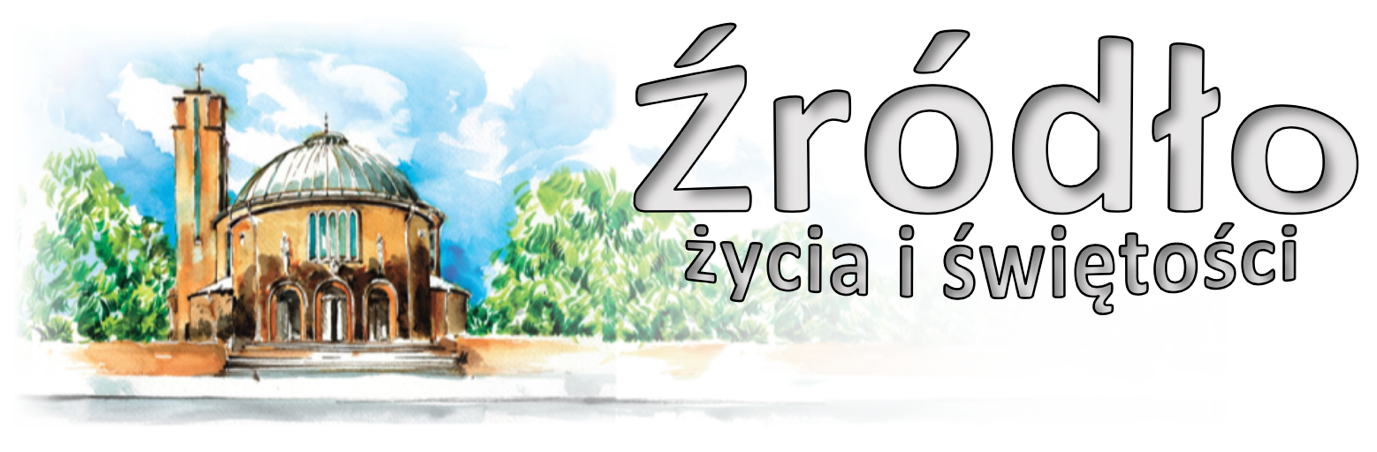 7 czerwca 2020 r.gazetka rzymskokatolickiej parafii pw. Najświętszego Serca Pana Jezusa w RaciborzuUroczystość Najświętszej TrójcyEwangelia według św. Jana (3, 16 – 18)„Jezus powiedział do Nikodema: Tak Bóg umiłował świat, że Syna swego Jednorodzonego dał, aby każdy, kto w Niego wierzy, nie zginął, ale miał życie wieczne. Albowiem Bóg nie posłał swego Syna na świat po to, aby świat potępił, ale po to, by świat został przez Niego zbawiony. Kto wierzy w Niego, nie podlega potępieniu; a kto nie wierzy, już został potępiony, bo nie uwierzył w imię Jednorodzonego Syna Bożego.”Imię Boga jest Miłość. Miłość, to znaczy zarazem: najdoskonalsza Jedność. Bóg jest Jeden, sobie tylko właściwą jednością, a jest to jedność Ojca, Syna i Ducha Świętego. Jedność Trójcy. W obrębie dostępnych nam stworzeń nie potrafimy tego odnaleźć ani potwierdzić. W Bogu natomiast doskonała jedność jest Trójcą. Właśnie przez to – On jest Miłością. Tylko Bóg, który jest jednością Trójcy, może być Bogiem – Miłością. Bez tego mógłby być tylko Bogiem – Wszechmocą. Ale Wszechmoc, która nie jest Miłością, nie jest też doskonałą Wszechmocą. Jezus Chrystus o tym właśnie przekonał ludzkość całym swoim posłannictwem; kiedy u kresu tego posłannictwa mówi do Apostołów: „Nauczajcie wszystkie narody, udzielając im chrztu w imię Ojca i Syna i Ducha Świętego” (Mt 28, 19) – mówi zarazem: zanurzajcie istotę ludzką w Bogu, który jest Miłością. Wprowadzajcie ją w najgłębszą tajemnicę Jedności Boga. Duch ludzki ma dojrzewać do spotkania z tą Tajemnicą. Pełnią Wszechmocy jest Miłość. Bóg jest Miłością. Ukazałem wam drogę, która do Niego przybliża. Tchnąłem w was Ducha Świętego. Jest On rozlany w sercach waszych jako Dar. „Boże, Boże nasz, jak wielkie jest Imię Twoje po wszystkiej ziemi” (zob. Ps 8, 2. 10) – śpiewa Psalmista. I śpiewa z nim każdy człowiek, rozeznając ślady Boga w stworzeniu... Ślady Wszechmocy. Chrystus wytyczył nowy ślad. Jest to ślad Boga – Miłości: „tak (...) umiłował świat, że Syna swego Jednorodzonego dał” (J 3, 16). U kresu swego posłannictwa Chrystus wzywa wszystkich: „chodźcie tym śladem”. Jest to ślad niezatarty, jaki zostawiłem w dziejach świata, w dziejach człowieka. Jeśli chcecie dojść do Boga – do Tego, który JEST – i zjednoczyć się z Nim, takim, jaki Jest – chodźcie tym śladem. Moim śladem. Jest to ślad całej Ewangelii. Jest to ostatecznie ślad Krzyża i Zmartwychwstania. Ten ślad prowadzi przez Słowo i Sakrament. Ten ślad prowadzi przez Chrzest. Owszem, zanurzajcie się w wodzie, odradzajcie się z wody – to będzie sakramentalny znak – ale nade wszystko zanurzajcie się w mojej śmierci, aby odnaleźć się w głębiach tajemnicy Boga: Tego, który JEST. Odnaleźć się w głębiach Tajemnicy, a na końcu oglądać Go „twarzą w twarz. Takim, jaki JEST” (por. 1 J 3, 2).św. Jan Paweł II, 1987 r.www.nspjraciborz.plOgłoszenia z życia naszej parafiiNiedziela – 7 czerwca 2020 – Najświętszej Trójcy       	     Wj 34,4b-6.8-9; 2 Kor 13,11-13; J 3,16-18	  700			Za †† rodziców Józefa i Anielę Durlak, brata Andrzeja i †† z rodziny	  830			Godzinki o Niepokalanym Poczęciu NMP	  900			Za † Janusza Karbowniczek (w 30. dzień)	1030	1.	Do Bożej Opatrzności z okazji 25. rocznicy ślubu Elżbiety i Henryka z podziękowaniem za otrzymane łaski, z prośbą o Boże błogosławieństwo i zdrowie			2.	Do Najświętszego Serca Pana Jezusa za wstawiennictwem Matki Boskiej z podziękowaniem za otrzymane łaski, z prośbą o zdrowie i Boże błogosławieństwo dla Marii i Tadeusza, córki Anny i Daniela, syna Pawła i Małgorzaty oraz wnuków	1200	1. 	W intencji dzieci przyjmujących sakrament chrztu świętego: Stanisław Adam Sitko, Filip Krzysztof Kicja, Hanna Danuta Wieczorek, Maria Rita Dołowy, Jan Jakubowski, Aleksander Szumiata			2.	Dziękczynna w intencji Weroniki z okazji 18. rocznicy urodzin z prośbą o opiekę Matki Bożej	1600			Za † Adama Góreckiego (w 30. dzień)	1700			Za † Henryka Biskup (w 30. dzień)	1800			Za † Franciszka Niklewicza w 3. rocznicę śmierci					Nabożeństwo czerwcowe (Adoracja do 2030)	2000			Różaniec w intencji chorych, Służby Zdrowia i o zakończenie epidemiiPoniedziałek – 8 czerwca 2020 – św. Jadwigi, królowej 				Mt 5,1-12	  630			Do Bożej Opatrzności w intencji Zofii z okazji kolejnej rocznicy urodzin z podziękowaniem za otrzymane łaski, z prośbą o zdrowie i Boże błogosławieństwo, opiekę Matki Boskiej	  900			Do Bożej Opatrzności w intencji Danuty i Michała z okazji urodzin z podziękowaniem za otrzymane łaski, z prośbą o zdrowie i dalszą opiekę dla całej rodziny	1800	1.	Za † siostrę Bożenę Ludwik			2.	Z okazji 5. rocznicy urodzin Klary i Marty oraz z okazji 7. rocznicy urodzin Celinki Konopka o Boże błogosławieństwo, zdrowie, opiekę Anioła Stróża					Nabożeństwo czerwcowe (Adoracja do 2030)	2000			Różaniec w intencji chorych, Służby Zdrowia i o zakończenie epidemiiWtorek – 9 czerwca 2020 								Mt 5,13-16	  630	1.	Za †† rodziców Annę i Sylwestra, braci Ernesta i Józefa, bratowe Urszulę i Teresę, szwagra Benona, dziadków Gortol i Niewrzoł oraz całe pokrewieństwo			2.	Do Miłosierdzia Bożego za † ojca Czesława Sas w 10. rocznicę śmierci oraz †† ojca i teścia	  800			W języku niemieckim: Für verstorbenem Maksymilian Nowak	1800	1.	Za †† rodziców Józefa i Stefanię Kubackich, †† z rodziny Windisz, Kawalec i Grabuńczyk oraz za dusze w czyśćcu cierpiące			2.	 Za † męża, ojca Zdzisława z okazji urodzin, †† całe pokrewieństwo					Nabożeństwo czerwcowe (Adoracja do 2030)	2000			Różaniec w intencji chorych, Służby Zdrowia i o zakończenie epidemiiŚroda – 10 czerwca 2020 								Mt 5,17-19	  630			Za †† rodziców Władysławę i Stanisława Krupiczowicz	  900			Do Miłosierdzia Bożego za †† Annę, Antoniego i Waleriana Pakosz, †† z rodziny i dusze w czyśćcu cierpiące	1800	1.	Za †† Stanisława i Janinę Magiera			2.	Za † męża Władysława Piwowar w 4. rocznicę śmierci, †† synów Andrzeja i Jana, rodziców z obu stron, braci Antoniego i Franciszka i wszystkich †† z pokrewieństwa						Nabożeństwo czerwcowe (Adoracja do 2030)	2000			Różaniec w intencji chorych, Służby Zdrowia i o zakończenie epidemiiCzwartek – 11 czerwca 2020 – Najświętszego Ciała i Krwi Chrystusa Pwt 8,2-3.14b-16a; 1 Kor 10,16-17; J 6,51-58	  700			W intencji Mateusza z okazji urodzin z podziękowaniem za otrzymane łaski, z prośbą o Boże błogosławieństwo i opiekę Matki Bożej – Procesja Eucharystyczna	  900			W intencji Parafian – Procesja Eucharystyczna	1030			W intencji kapłanów naszej parafii w kolejne rocznice święceń oraz o nowe powołania – Procesja Eucharystyczna	1200			Dziękczynna z okazji 60. rocznicy urodzin Barbary oraz 40. rocznicy ślubu Barbary i Kazimierza, z prośbą o dalsze łaski – Procesja Eucharystyczna	1730			Nabożeństwo Czerwcowe	1800			Do Miłosierdzia Bożego za † Kazimierza Pytel, †† rodziców z obu stron, †† z rodziny i za dusze w czyśćcu cierpiące	1930			Raciborski Wieczór UwielbieniaPiątek – 12 czerwca 2020 								Mt 5,27-32	  630			Za † ojca Józefa Krężel w 20. rocznicę śmierci	  900			Za † męża Jana Ujec, †† rodziców, dziadków i wszystkich †† z rodziny Ujec	1500			Koronka do Bożego Miłosierdzia	1800	1.	Za †† dwóch mężów Józefa i Franciszka, †† rodziców z obu stron, dziadków i dusze w czyśćcu cierpiące			2.	Do Miłosierdzia Bożego za † ojca Józefa Lechowicza w 1. rocznicę śmierci, †† matkę Agnieszkę, rodziców Barbarę i Wojciecha Lechowicz, †† z rodziny i dusze w czyśćcu cierpiące						Nabożeństwo czerwcowe (Adoracja do 2030)	2000			Różaniec w intencji chorych, Służby Zdrowia i o zakończenie epidemiiSobota – 13 czerwca 2020 – św. Antoniego z Padwy, kapł. i doktora K-ła 		Mt 5,33-37	  630		Za †† rodziców Teodora i Antoninę Libowskich, braci Leona, Zygfryda, Gertrudę i dusze w czyśćcu cierpiące	1730			Nabożeństwo czerwcowe	1800			W sobotni wieczór: 1. Za † męża Bazylego Pilipczuk w rocznicę śmierci, †† Janinę, rodziców i rodzeństwo			2.	Do Miłosierdzia Bożego za † męża i ojca Tadeusza Rudakiewicz w 12. rocznicę śmierci, †† brata Edwarda, zięcia Leszka, rodziców, teściów, dziadków z obu stron oraz za dusze w czyśćcu cierpiące	2000			Różaniec w intencji chorych, Służby Zdrowia i o zakończenie epidemiiXI Niedziela Zwykła – 14 czerwca 2020 				Wj 19,2-6a; Rz 5,6-11; Mt 9,36-10,8	  700			Do Miłosierdzia Bożego za †† rodziców Alicję i Mariana, męża Mariana, teściów Cecylię i Zygmunta, dziadków i pokrewieństwo	  830			Godzinki o Niepokalanym Poczęciu NMP	  900			Do Bożej Opatrzności z okazji 40. rocznicy urodzin Krzysztofa Rudyszyn z podziękowaniem za otrzymane łaski, z prośbą o zdrowie i Boże błogosławieństwo dla jubilata i całej rodziny	1030			W intencji Klaudii w dniu 55. rocznicy urodzin z podziękowaniem za otrzymane łaski, z prośbą o dalsze Boże błogosławieństwo	1200	1.	Do Miłosierdzia Bożego za † Józefa Kamczyk w 1. rocznicę śmierci			2.	O zdrowie i błogosławieństwo Boże dla Franka oraz o siły i mądrość dla rodziców w wychowaniu i przekazaniu wiary	1600			Za † Feliksa Wejkowskiego w 1. rocznicę śmierci (od kolegów z ulicy Słowackiego 52 i 56)	1700			W intencji chorych, zwłaszcza przebywających w naszym szpitalu, Służby Zdrowia oraz o zakończenie epidemii	1800			Do Miłosierdzia Bożego za † Henryka Pielczyk w 4. rocznicę śmierci, †† ojca Szczepana, rodziców Renatę i Bolesława, ojczyma Teodora, dziadków, Mirkę Skałecką i dusze w czyśćcu cierpiące					Nabożeństwo czerwcowe (Adoracja do 2030)	2000			Różaniec w intencji chorych, Służby Zdrowia i o zakończenie epidemiiW tym tygodniu modlimy się: W intencji chorych, Służby Zdrowia oraz o zakończenie epidemiiW związku z aktualną interpretacją przepisów informujemy, że w kościele oraz wokół kościoła nie ma ograniczeń ilościowych wiernych. Powinniśmy jednak albo zachować odstęp 2 metrów, albo zasłaniać usta i nos.Przypominamy również, że z wyjątkiem osób starszych, osób z objawami infekcji oraz tych, którzy odczuwają wzmożoną obawę przed zarażeniem nie ma już dyspensy od obowiązku uczestnictwa w niedzielnej Mszy Świętej. Zachęcamy zatem, aby wrócić do normalnej praktyki. Dzisiaj odprawimy już tylko dwie dodatkowe Msze Święte o godz. 1600 i 1700 (wieczorna Msza jest normalnie o 1800).Do dzisiaj, do niedzieli Trójcy Świętej trwa czas spowiedzi i Komunii Świętej Wielkanocnej. Zachęcamy zatem do skorzystania z sakramentu pokuty.Codziennie po Mszy wieczornej nabożeństwo czerwcowe. Jedynie w Boże Ciało nabożeństwo o 1730. Nabożeństwa czerwcowe będą przedłużone Adoracją (do godz. 2030) oraz codziennym Różańcem w intencji chorych, Służby Zdrowia. Różaniec o godz. 2000.W tym tygodniu m. in. z powodu egzaminów szkolnych nie będzie codziennych adoracji o 1500. (Koronka w piątek o normalnej porze.)W czwartek przypada Uroczystość Najświętszego Ciała i Krwi Pańskiej, czyli Boże Ciało. Pomimo, że w świetle obecnych przepisów byłaby możliwa procesja ulicami miasta, to jednak pozostaniemy przy wcześniej ogłoszonych propozycjach: po każdej Mszy o godz. 700, 900, 1030 oraz 1200 odbędzie się krótka procesja do jednego ołtarza na terenie kościelnym. Bez wątpienia zmniejszy to ilość uczestników, a więc zwiększy bezpieczeństwo. Po drugie pozostało już bardzo niewiele czasu, aby poinformować Policję i zorganizować budowę ołtarzy. Procesja w takiej skróconej formie również pozwala publicznie wyznać wiarę w obecność Chrystusa w Eucharystii. Gdyby Msze o 1030 i 1200 rozpoczęły się z drobnym opóźnieniem, to prosimy o wyrozumiałość…W Uroczystość Bożego Ciała zapraszamy na kolejny Wieczór Uwielbienia. Rozpoczęcie o 1930. Modlitwa ta każdorazowo oparta jest o Adorację Najświętszego Sakramentu. W piątek o 1500 Koronka do Bożego Miłosierdzia.Spotkanie dla rodziców dzieci komunijnych odbędzie się w niedzielę 21 czerwca. Termin I Komunii to 2 niedziela września.W Opolu w katedrze odbędzie się bierzmowanie dla dorosłych w sobotę 27 czerwca o 1600. Osoby dorosłe, które już są przygotowane i wybierają się do Opola prosimy o kontakt. Kolejny cykl przygotowań dla dorosłych odbędzie się na jesień.Najbliższe nauki przedmałżeńskie odbędą się od 8 czerwca (w poniedziałek, środę i piątek o 1900). Nie są wymagane wcześniejsze zapisy.Kolekta dzisiejsza przeznaczona jest na potrzeby Seminarium Duchownego i Kurii Diecezjalnej; z przyszłej niedzieli na bieżące potrzeby parafii.Za wszystkie ofiary, kwiaty i prace przy kościele składamy serdeczne „Bóg zapłać”. W minionym tygodniu odeszli do Pana: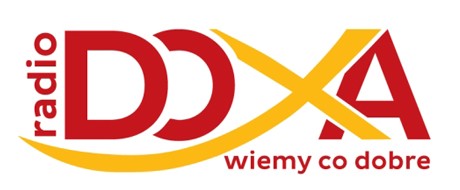  Franciszka Szwed, lat 81, zam. na ul. Skłodowskiej Mirosława Jabłońska, lat 78, zam. na ul. Skłodowskiej Bolesław Siwiec, lat 69, zam. na ul. SłonecznejEleonora Grzesica, lat 59, zam. na ul. Skłodowskiej (pogrzeb w poniedziałek w parafii św. Józefa, Msza o 1500)Wieczny odpoczynek racz zmarłym dać Panie.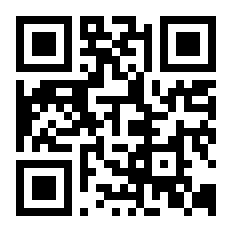 